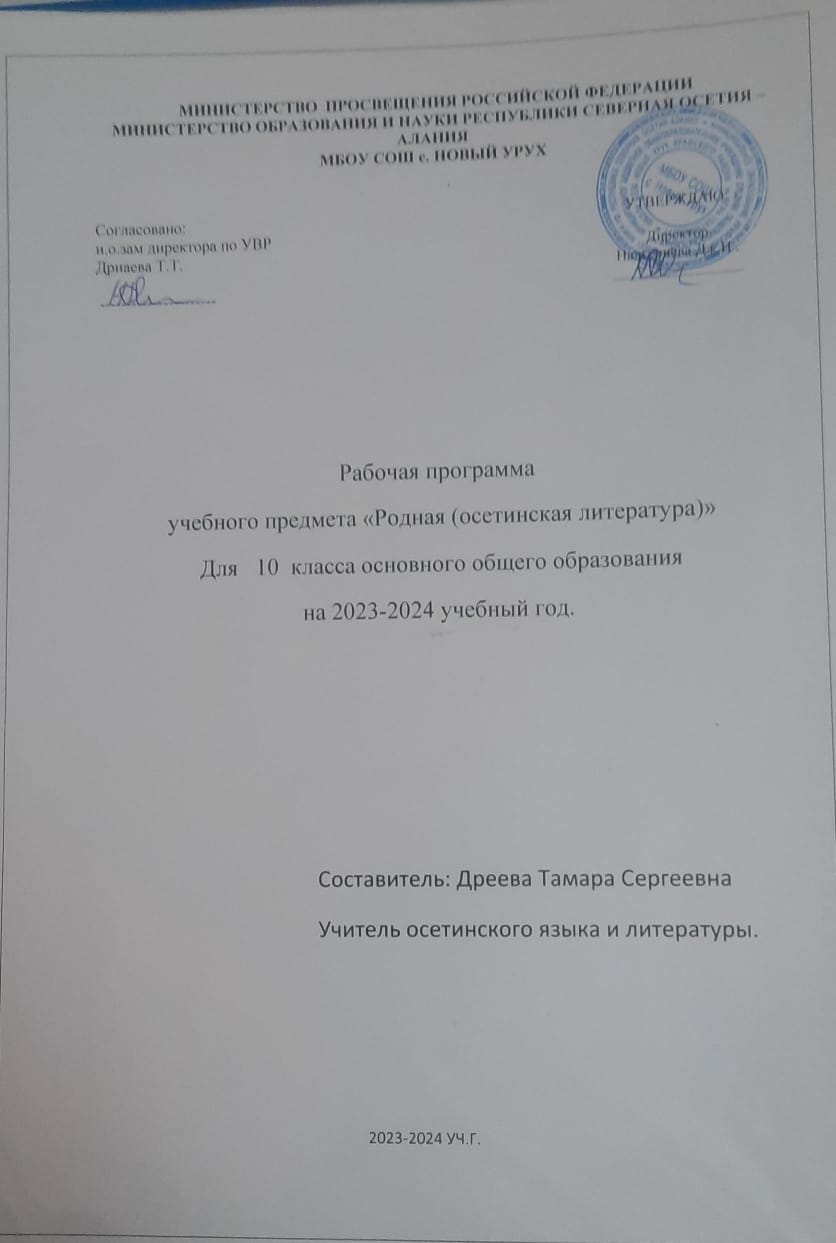 ПОЯСНИТЕЛЬНАЯ ЗАПИСКАРабочая программа по родной (осетинской) литературе на базовом уровне среднего общего образования составлена на основе Требований к результатам освоения основной образовательной программы среднего общего образования, представленных в Федеральном государственном образовательном стандарте среднего общего образования (Приказ Минобрнауки России от 17.05.2012 г. № 413, зарегистрирован Министерством юстиции Российской Федерации 07.06.2012 г., рег. номер — 24480), с учётом Концепции преподавания родных языков в Российской Федерации.ОБЩАЯ ХАРАКТЕРИСТИКА УЧЕБНОГО ПРЕДМЕТА  «РОДНАЯ (ОСЕТИНСКАЯ) ЛИТЕРАТУРА»Учебный предмет «Родная (осетинская) литература» способствует формированию духовного облика и нравственных ориентиров молодого поколения, так как занимает ведущее место в эмоциональном, интеллектуальном и эстетическом развитии обучающихся, в становлении основ их миропонимания и национального самосознания. Особенности родной (осетинской) литературы как школьного предмета связаны с тем, что произведения осетинской литературы  являются феноменом культуры осетинского народа: в них заключено эстетическое освоение мира, а богатство и многообразие культуры осетинского народа выражено в художественных образах, которые содержат в себе потенциал воздействия на читателей и приобщают их к нравственно-эстетическим ценностям, как национальным, так и общечеловеческим.Основу содержания литературного образования в 10 классе  составляют чтение и изучение выдающихся произведений осетинской литературы начала ХХI века с целью формирования целостного восприятия и понимания художественного произведения, умения его анализировать и интерпретировать в соответствии с возрастными особенностями старшеклассников, их литературным развитием, жизненным и читательским опытом.В рабочей программе на базовом уровне определена группа планируемых предметных результатов, достижение которых обеспечивается в отношении всех обучающихся. Планируемые предметные результаты на углублённом уровне реализуются в отношении наиболее мотивированных и способных обучающихся, выбравших данный уровень изучения предмета.ЦЕЛИ ИЗУЧЕНИЯ УЧЕБНОГО ПРЕДМЕТА «РОДНАЯ (ОСЕТИНСКАЯ) ЛИТЕРАТУРА»Цели изучения предмета «Родная (осетинская) литература» в средней школе состоят в сформированности чувства причастности к традициям осетинского народа, лежащим в основе исторической преемственности поколений, и уважительного отношения к другим культурам; в развитии ценностно-смысловой сферы личности на основе высоких этических идеалов; осознании ценностного отношения к осетинской литературе как неотъемлемой части культуры и взаимосвязей между языковым, литературным, интеллектуальным, духовно-нравственным развитием личности. Реализация этих целей связана с развитием читательских качеств и устойчивого интереса к чтению как средству приобщения к литературному наследию осетинского народа и сокровищам осетинской культуры, базируется на знании содержания произведений осетинской литературы, осмыслении поставленных в них проблем, понимании коммуникативно-эстетических возможностей  осетинского языка художественных текстов и способствует совершенствованию устной и письменной речи обучающихся на примере лучших литературных образцов осетинской литературы. Достижение указанных целей возможно при комплексном решении учебных и воспитательных задач, стоящих перед старшей школой и сформулированных в ФГОС СОО. МЕСТО УЧЕБНОГО ПРЕДМЕТА «РОДНАЯ (ОСЕТИНСКАЯ) ЛИТЕРАТУРА» В УЧЕБНОМ ПЛАНЕ​На изучение литературы в 10 классе  основного среднего образования на базовом уровне в учебном плане отводится 68 часов (2 часа в неделю), рассчитанных на 34 учебных недель  ПЛАНИРУЕМЫЕ РЕЗУЛЬТАТЫ ОСВОЕНИЯ УЧЕБНОГО ПРЕДМЕТА «РОДНАЯ (ОСЕТИНСКАЯ) ЛИТЕРАТУРА»НА УРОВНЕ СРЕДНЕГО ОБЩЕГО ОБРАЗОВАНИЯИзучение осетинской литературы в средней школе направлено на достижение обучающимися следующих личностных, метапредметных и предметных результатов освоения учебного предмета. ЛИЧНОСТНЫЕ РЕЗУЛЬТАТЫЛичностные результаты освоения программы среднего общего образования по родной (осетинской) литературе достигаются в единстве учебной и воспитательной деятельности.  Организации в соответствии с традиционными социокультурными, историческими и духовно-нравственными ценностями, отражёнными в произведениях осетинской литературы, принятыми в обществе правилами и нормами поведения, способствуют процессам самопознания, самовоспитания и саморазвития, развития внутренней позиции личности, патриотизма, гражданственности, уважения к памяти защитников Отечества и подвигам Героев Отечества, закону и правопорядку, человеку труда и старшему поколению, взаимного уважения, бережного отношения к культурному наследию и традициям осетинского народа, природе и окружающей среде.Личностные результаты освоения обучающимися содержания рабочей программы по литературе для среднего общего образования должны отражать готовность и способность обучающихся руководствоваться сформированной внутренней позицией личности, системой ценностных ориентаций, позитивных внутренних убеждений, соответствующих традиционным ценностям осетинского общества, расширение жизненного опыта и опыта деятельности в процессе реализации основных направлений воспитательной деятельности, в том числе в части:1) гражданского воспитания:сформированность гражданской позиции обучающегося как активного и ответственного члена российского общества;принятие традиционных национальных, общечеловеческих гуманистических, демократических, семейных ценностей, в том числе в сопоставлении с жизненными ситуациями, изображёнными в литературных произведениях;готовность противостоять идеологии экстремизма, национализма, ксенофобии, дискриминации по социальным, религиозным, расовым, национальным признакам;готовность вести совместную деятельность, в том числе в рамках школьного литературного образования, в интересах гражданского общества, участвовать в самоуправлении в школе и детско-юношеских организациях;умение взаимодействовать с социальными институтами в соответствии с их функциями и назначением;готовность к гуманитарной и волонтёрской деятельности;2) патриотического воспитания:сформированность российской гражданской идентичности, патриотизма, уважения к своему народу, чувства ответственности перед Родиной, гордости за свой край, свою Родину, свой язык и культуру, прошлое и настоящее многонационального народа России в контексте изучения произведений осетинской и зарубежной литературы, а также литератур народов России; ценностное отношение к государственным символам, историческому и природному наследию, памятникам, традициям народов России, внимание к их воплощению в литературе, а также достижениям Осетии в науке, искусстве, спорте, технологиях, труде, отражённым в художественных произведениях; идейная убеждённость, готовность к служению и защите Отечества, ответственность за его судьбу, в том числе воспитанные на примерах из осетинской литературы;3) духовно-нравственного воспитания:осознание духовных ценностей российского народа;сформированность нравственного сознания, этического поведения; способность оценивать ситуацию, в том числе представленную в литературном произведении, и принимать осознанные решения, ориентируясь на морально-нравственные нормы и ценности, характеризуя поведение и поступки персонажей осетинской художественной литературы;осознание личного вклада в построение устойчивого будущего;ответственное отношение к своим родителям, созданию семьи на основе осознанного принятия ценностей семейной жизни, в соответствии с традициями народов России, в том числе с опорой на литературные произведения;4) эстетического воспитания:эстетическое отношение к миру, включая эстетику быта, научного и технического творчества, спорта, труда, общественных отношений;способность воспринимать различные виды искусства, традиции и творчество своего и других народов, ощущать эмоциональное воздействие искусства, в том числе литературы; убеждённость в значимости для личности и общества отечественного и мирового искусства, этнических культурных традиций и устного народного творчества;готовность к самовыражению в разных видах искусства, стремление проявлять качества творческой личности, в том числе при выполнении творческих работ по литературе;5) физического воспитания:сформированность здорового и безопасного образа жизни, ответственного отношения к своему здоровью;потребность в физическом совершенствовании, занятиях спортивно-оздоровительной деятельностью;активное неприятие вредных привычек и иных форм причинения вреда физическому и психическому здоровью, в том числе с адекватной оценкой поведения и поступков литературных героев;6) трудового воспитания:готовность к труду, осознание ценности мастерства, трудолюбие, в том числе при чтении произведений о труде и тружениках, а также на основе знакомства с профессиональной деятельностью героев отдельных литературных произведений;готовность к активной деятельности технологической и социальной направленности, способность инициировать, планировать и самостоятельно выполнять такую деятельность в процессе литературного образования; интерес к различным сферам профессиональной деятельности, умение совершать осознанный выбор будущей профессии и реализовывать собственные жизненные планы, в том числе ориентируясь на поступки литературных героев; готовность и способность к образованию и самообразованию, к продуктивной читательской деятельности на протяжении всей жизни;7) экологического воспитания:сформированность экологической культуры, понимание влияния социально-экономических процессов на состояние природной и социальной среды, осознание глобального характера экологических проблем, представленных в художественной литературе; планирование и осуществление действий в окружающей среде на основе знания целей устойчивого развития человечества, с учётом осмысления опыта литературных героев; активное неприятие действий, приносящих вред окружающей среде, в том числе показанных в литературных произведениях; умение прогнозировать неблагоприятные экологические последствия предпринимаемых действий, предотвращать их;расширение опыта деятельности экологической направленности, в том числе представленной в произведениях осетинской, зарубежной литературы и литератур народов России;8) ценности научного познания:сформированность мировоззрения, соответствующего современному уровню развития науки и общественной практики, основанного на диалоге культур, способствующего осознанию своего места в поликультурном мире;совершенствование языковой и читательской культуры как средства взаимодействия между людьми и познания мира с опорой на изученные и самостоятельно прочитанные литературные произведения;осознание ценности научной деятельности, готовность осуществлять проектную и исследовательскую деятельность индивидуально и в группе, в том числе на литературные темы. В процессе достижения личностных результатов освоения обучающимися программы среднего общего образования, в том числе школьного литературного образования, у обучающихся совершенствуется эмоциональный интеллект, предполагающий сформированность:самосознания, включающего способность понимать своё эмоциональное состояние, видеть направления развития собственной эмоциональной сферы, быть уверенным в себе;саморегулирования, включающего самоконтроль, умение принимать ответственность за своё поведение, способность адаптироваться к эмоциональным изменениям и проявлять гибкость, быть открытым новому;внутренней мотивации, включающей стремление к достижению цели и успеху, оптимизм, инициативность, умение действовать, исходя из своих возможностей; эмпатии, включающей способность понимать эмоциональное состояние других, учитывать его при осуществлении коммуникации, способность к сочувствию и сопереживанию; социальных навыков, включающих способность выстраивать отношения с другими людьми, заботиться, проявлять интерес и разрешать конфликты, учитывая собственный читательский опыт.МЕТАПРЕДМЕТНЫЕ РЕЗУЛЬТАТЫМетапредметные результаты освоения рабочей программы по литературе для среднего общего образования должны отражать: Овладение универсальными учебными познавательными действиями:1) базовые логические действия:самостоятельно формулировать и актуализировать проблему, заложенную в художественном произведении, рассматривать её всесторонне; устанавливать существенный признак или основания для сравнения литературных героев, художественных произведений и их фрагментов, классификации и обобщения литературных фактов;определять цели деятельности, задавать параметры и критерии их достижения;выявлять закономерности и противоречия в рассматриваемых явлениях, в том числе при изучении литературных произведений, направлений, фактов историко-литературного процесса; разрабатывать план решения проблемы с учётом анализа имеющихся материальных и нематериальных ресурсов;вносить коррективы в деятельность, оценивать соответствие результатов целям, оценивать риски последствий деятельности; координировать и выполнять работу в условиях реального, виртуального и комбинированного взаимодействия, в том числе при выполнении проектов по литературе;развивать креативное мышление при решении жизненных проблем с опорой на собственный читательский опыт;2) базовые исследовательские действия: владеть навыками учебно-исследовательской и проектной деятельности на основе литературного материала, навыками разрешения проблем с опорой на художественные произведения; способностью и готовностью к самостоятельному поиску методов решения практических задач, применению различных методов познания; овладение видами деятельности для получения нового знания по осетинской литературе, его интерпретации, преобразованию и применению в различных учебных ситуациях, в том числе при создании учебных и социальных проектов; формирование научного типа мышления, владение научной терминологией, ключевыми понятиями и методами современного литературоведения; ставить и формулировать собственные задачи в образовательной деятельности и жизненных ситуациях с учётом собственного читательского опыта;выявлять причинно-следственные связи и актуализировать задачу при изучении литературных явлений и процессов, выдвигать гипотезу её решения, находить аргументы для доказательства своих утверждений, задавать параметры и критерии решения;анализировать полученные в ходе решения задачи результаты, критически оценивать их достоверность, прогнозировать изменение в новых условиях;давать оценку новым ситуациям, оценивать приобретённый опыт, в том числе читательский;осуществлять целенаправленный поиск переноса средств и способов действия в профессиональную среду;уметь переносить знания, в том числе полученные в результате чтения и изучения литературных произведений, в познавательную и практическую области жизнедеятельности;уметь интегрировать знания из разных предметных областей; выдвигать новые идеи, предлагать оригинальные подходы и решения; ставить проблемы и задачи, допускающие альтернативные решения;3) работа с информацией: владеть навыками получения литературной и другой информации из источников разных типов, самостоятельно осуществлять поиск, анализ, систематизацию и интерпретацию информации различных видов и форм представления при изучении той или иной темы по литературе;создавать тексты в различных форматах и жанрах (сочинение, эссе, доклад, реферат, аннотация и др.) с учётом назначения информации и целевой аудитории, выбирая оптимальную форму представления и визуализации;оценивать достоверность, легитимность литературной и другой информации, её соответствие правовым и морально-этическим нормам; использовать средства информационных и коммуникационных технологий в решении когнитивных, коммуникативных и организационных задач с соблюдением требований эргономики, техники безопасности, гигиены, ресурсосбережения, правовых и этических норм, норм информационной безопасности;владеть навыками распознавания и защиты литературной и другой информации, информационной безопасности личности.Овладение универсальными коммуникативными действиями: 1) общение: осуществлять коммуникации во всех сферах жизни, в том числе на уроке литературы и во внеурочной деятельности по предмету;распознавать невербальные средства общения, понимать значение социальных знаков, распознавать предпосылки конфликтных ситуаций и смягчать конфликты, опираясь на примеры из литературных произведений;владеть различными способами общения и взаимодействия в парной и групповой работе на уроках литературы; аргументированно вести диалог, уметь смягчать конфликтные ситуации;развёрнуто и логично излагать в процессе анализа литературного произведения свою точку зрения с использованием языковых средств;2) совместная деятельность: понимать и использовать преимущества командной и индивидуальной работы на уроке и во внеурочной деятельности по литературе;выбирать тематику и методы совместных действий с учётом общих интересов и возможностей каждого члена коллектива; принимать цели совместной деятельности, организовывать и координировать действия по её достижению: составлять план действий, распределять роли с учётом мнений участников, обсуждать результаты совместной работы на уроках литературы и во внеурочной деятельности по предмету; оценивать качество своего вклада и каждого участника команды в общий результат по разработанным критериям;предлагать новые проекты, в том числе литературные, оценивать идеи с позиции новизны, оригинальности, практической значимости; осуществлять позитивное стратегическое поведение в различных ситуациях, проявлять творчество и воображение, быть инициативным.Овладение универсальными регулятивными действиями: 1) самоорганизация: самостоятельно осуществлять познавательную деятельность, выявлять проблемы, ставить и формулировать собственные задачи в образовательной деятельности, включая изучение литературных произведений, и жизненных ситуациях;самостоятельно составлять план решения проблемы при изучении литературы с учётом имеющихся ресурсов, читательского опыта, собственных возможностей и предпочтений;давать оценку новым ситуациям, в том числе изображённым в художественной литературе;расширять рамки учебного предмета на основе личных предпочтений с опорой на читательский опыт;делать осознанный выбор, аргументировать его, брать ответственность за решение;оценивать приобретённый опыт с учётом литературных знаний;способствовать формированию и проявлению широкой эрудиции в разных областях знаний, в том числе в вопросах литературы, постоянно повышать свой образовательный и культурный уровень; 2) самоконтроль:давать оценку новым ситуациям, вносить коррективы в деятельность, оценивать соответствие результатов целям; владеть навыками познавательной рефлексии как осознания совершаемых действий и мыслительных процессов, их результатов и оснований; использовать приёмы рефлексии для оценки ситуации, выбора верного решения, опираясь на примеры из художественных произведений;уметь оценивать риски и своевременно принимать решения по их снижению;3) принятие себя и других:принимать себя, понимая свои недостатки и достоинства;принимать мотивы и аргументы других при анализе результатов деятельности, в том числе в процессе чтения художественной литературы и обсуждения литературных героев и проблем, поставленных в художественных произведениях;признавать своё право и право других на ошибки в дискуссиях на литературные темы;развивать способность понимать мир с позиции другого человека, используя знания по литературе. ПРЕДМЕТНЫЕ РЕЗУЛЬТАТЫ   ОБУЧЕНИЯ РОДНОЙ (ОСЕТИНСКОЙ) ЛИТЕРАТУРЕ  В  10 КЛАССЕ осознание причастности к отечественным традициям и исторической преемственности поколений на основе установления связей осетинской литературы с фактами социальной жизни, идеологическими течениями и особенностями культурного развития осетинского народа  в конкретную историческую эпоху; понимание взаимосвязей между языковым, литературным, интеллектуальным, духовно-нравственным развитием личности в контексте осмысления произведений литературной классики и собственного интеллектуально-нравственного роста; сформированность устойчивого интереса к чтению осетинской литературы как средству познания культуры осетинского народа  и других культур, уважительного отношения к ним; осознанное умение внимательно читать, понимать и самостоятельно интерпретировать художественный текст;знание содержания, понимание ключевых проблем и осознание историко-культурного и нравственно-ценностного взаимовлияния произведений осетинской классической литературы, а также литератур народов России;способность выявлять в произведениях осетинской художественной литературы образы, темы, идеи, проблемы и выражать своё отношение к ним в развёрнутых аргументированных устных и письменных высказываниях; участвовать в дискуссии на литературные темы; иметь устойчивые навыки устной и письменной речи в процессе чтения и обсуждения лучших образцов осетинской литературы; осмысление художественной картины жизни, созданной автором в литературном произведении, в единстве эмоционального личностного восприятия и интеллектуального понимания; умение эмоционально откликаться на прочитанное, выражать личное отношение к нему, передавать читательские впечатления;сформированность умений выразительно (с учётом индивидуальных особенностей обучающихся) читать на осетинском языке, в том числе наизусть не менее 6 произведений и (или) фрагментов;овладение умениями анализа и интерпретации художественных произведений в единстве формы и содержания (с учётом неоднозначности заложенных в нём смыслов и наличия в нём подтекста) с использованием теоретико-литературных терминов и понятий (в дополнение к изученным в основной школе): конкретно-историческое, общечеловеческое и национальное в творчестве писателя; традиция и новаторство; авторский замысел и его воплощение; художественное время и пространство; миф и литература; историзм, народность; историко-литературный процесс; литературные направления и течения: романтизм, реализм; литературные жанры; трагическое и комическое; психологизм; тематика и проблематика; авторская позиция; фабула; виды тропов и фигуры речи; внутренняя речь; стиль, стилизация; аллюзия, подтекст; символ; системы стихосложения (тоническая, силлабическая, силлабо-тоническая); «вечные темы» и «вечные образы» в литературе; взаимосвязь и взаимовлияние национальных литератур; художественный перевод; литературная критика; умение сопоставлять произведения осетинской, русской  и зарубежной литературы и сравнивать их с художественными интерпретациями в других видах искусств (графика, живопись, театр, кино, музыка и др.);сформированность представлений о литературном произведении как явлении словесного искусства, о языке художественной литературы в его эстетической функции и об изобразительно-выразительных возможностях осетинского языка в произведениях художественной литературы и умение применять их в речевой практике; владение умением анализировать единицы различных языковых уровней и выявлять их роль в произведении;овладение современными читательскими практиками, культурой восприятия и понимания литературных текстов, умениями самостоятельного истолкования прочитанного в устной и письменной формах, информационной переработки текстов в виде аннотаций, отзывов, докладов, тезисов, конспектов, рефератов, а также сочинений различных жанров (не менее 250 слов); владение умением редактировать и совершенствовать собственные письменные высказывания с учётом норм осетинского литературного языка;умение работать с разными информационными источниками, в том числе в медиапространстве, использовать ресурсы традиционных библиотек и электронных библиотечных систем;СОДЕРЖАНИЕ УЧЕБНОГО ПРЕДМЕТА «РОДНАЯ (ОСЕТИНСКАЯ) ЛИТЕРАТУРА»   В 10 КЛАССЕИрон советон лит-рæ 1917-1929 азты.  Ирыстоны æхсæнадон – политикон уавæр 1917-1930 азты, экономикæ æмæ культурæ. Мыхуыры уавæр. Ирон фысджытæ æмæ революции. Се ’хсæнадон ахайд мидхæсты азты. Фыццаг литературон къордтæ.чингуытæ æмæ альмонахтæ.Коцойты Арсен. Коцойты Арсены цард æмæ æхсæнадон куыст. Радзырды «Æмбæлттæ»-йы    композицион арæзт. «Æнхъæл нæ уыдысты»- йы темæ, идейæ. Гыццыл адæймаджы хъысмæт «Æнæном радзырд»-ы Арсены ахадындзинад ирон литерæтурæйы.Гæдиаты Цомахъ. Цомахъы биографи, йæ революцион куыст 1905-1907 азты. «Ос-Бæгъатыр». Трагедийы историон бындур. Национ иудзинад æмæ сæрибары идейæтæ.  драмæйы. Адæмы патриотизм. Гæбайы фæлгонц, йæ сæфты фæндаг. Уацмысы æвзаджы æууæлтæ. Йæ акуалондзинад нæ царды.Малиты Георги Георгийы царды хабæрттæ. Поэмæ «Темур- Алсахъ». Сæйраг хъайтары фæлгонц. «Дзандзирахъ»-ы сюжет, конфликт, идейæ. Багъæраты Созыры цардвæндаг æмæ сфæлдыстадыл афæлгæст. Барахъты Гино. Барахъты Гинойы цард æмæ æхсæнадон куыст. «Арæбиаты Гуыргъохъ». Дзыллæты сæрибарыл тох кадæджы. «Азджериты Куыцыкк.» Поэмæйы романтикон стилы æууæлтæ. Бæстырæсугъды патриотон æнкъарæнтæ. Куыцыкк æмæ Бæстырæсугъды трагикон хъысмæт. Аивады темæ кадæджы. Хъамбердиаты Мысосты царды хабæрттæ. Йе сфæлдыстадыл афæлгæст.Беджызаты Чермен. Беджызаты Чермены цард æмæ сфæлдыстад. Новеллæты цикл «Мæсгуытæ дзурынц». Таурæгъ «Кодзыртæ»-йы ирон сылгоймаджы фæлгонц« Уанелы Колыты Бецийы мастисæн.Тутыр» - ы мидис. Новеллæты бынат æмæ ахадындзинад ирон литерæтурæйы.Тыбылты Алыксандры литературон – критикон бынтæ.Хъуылаты Созырыхъо. Хъуылаты Созырыхъойы цард æмæ сфæлдыстад. «Иудзонгон». Къласы тохы цаутæ мидхæсты рæстæджы Социалон быцæутæ радзырд «Номылус»-йы. Сылгоймаджы уавæр æмæ трагикон хъысмæт. Адæмы уавæр уацмысы. Радзырд «Дыууæ къæрныхы» мидис.Фæрниаты Къоста. Фæрнионы цард æмæ сфæлдыстад. «Уады уынæр». Хохæгты тох хæдхæцæг паддзахы ныхмæ. Социалон æмæ этикон проблемæ. Мисурæты трагедион уавæр. Цæрайы фæлгонц. Пейзаж æмæ романы поэтикæйы Нигеры бынат ирон литерæтурæйы æмæ культурæйы. Авторы позиции «Фæстаг хъæбысы» Æмдзæвгæ «Хидыл»-ы философон мидис. Фадат æмæ адæймаджы хъысмæт «Нæ тæрсын æз»-ы. Сагъæс царды нысаныл «Бонтæ бонты фæдыл уайынц» Нигеры сфæлдыстады ахадындзинад ирон литерæтурæйы. Боциты Барон. Роман «Саст рæхысы» темæ æмæ идейæ. Хъайтары сурæт- характер равдисыны мадзал.Туаты Дауыт. Туаты Дауыты царды хабæрттæ. Драмæ «Сидзæргæс»-ы сюжет. Драмæйы композиции æмæ фæлгонцты дих. Нуцæйы трагедион хъысмæт. Мамсыраты Дæбейы сфæлдыстады характеристикæ. Радзырд «Аууон»-ы сæтирæ. Уацмыс «Фæсмон»-ы идейон мидис. Ирон литературæ Фыдыбæстæйы Стыр Хæсты азты. Кочысаты Мухарбег. Кочысаты Мухарбеджы сфæлдыстадыл афæлгæст. Уарзондзинады мотивтæ «Сау цæстыты». Мухарбеджы æмдзæвгæты поэтикон хицæн æууæлтæ.Калоты Хазби. Калоты Хазбийы цыбыр цардыл афæлгæст. Лирикон геройы уæздан æнкъарæнтæ, йæ цардбæллон хъуыдытæ. («Фæстаг салам», «Хорзæй баззай, Ир», «Æз мæ цард…».) Хазбийы поэтикæйы бынат йæ рæстæджы ирон литерæтурæйы.Плиты Грис. Плиты Грисы лирикæйы сæйраг фарстытæ. Хъайтарон национ удыхъæд авторы зондахаст æмæ хæсты философи æмдзæвгæ «Солдат»-ы. Историон трагеди «Чермен». Йæ темæ æмæ композицион арæзт. Чермен - адæмы бартыл тохгæнгæнæг. Æлдæртты къорд, сæ миддуне, сæ зондахаст. Уацмысы арæзт, сюжет, композици.ТЕМАТИКОН ПЪЛАН ИРОН ЛИТЕРАТУРÆЙÆ 10-ÆМ КЪЛАСУЧЕБНО-МЕТОДИЧЕСКОЕ ОБЕСПЕЧЕНИЕ ОБРАЗОВАТЕЛЬНОГО ПРОЦЕССА ОБЯЗАТЕЛЬНЫЕ УЧЕБНЫЕ МАТЕРИАЛЫ ДЛЯ УЧЕНИКА1. Ирон литературæ. Хрестомати.  10-æм кълас. Хъантемыраты Риммæ  – Дзæуджыхъæу:  «Ир» .-  2013. МЕТОДИЧЕСКИЕ МАТЕРИАЛЫ ДЛЯ УЧИТЕЛЯ1. Асаты Н., Безаты Ф. Литературæзонынады терминтæ. -  Дзæуджыхъæу: «Орион», 2012 – 90 2. Бежаты Фаризæ. Ирон литературæйы урок. Владикавказ: Ир, 2014. 154 с.3. Бесолты Е.Б. Ирон æвзаджы антонимты дзырдуат. – Дзæуджыхъæу: «Ир», 1991 – 160 ф.4. Бекъойты Владимир. Хетæгкаты Къостайы сфæлдыстад астæуккаг скъолайы.  Владикавказ: Ир,  2012. 187 с.5. Бзаров Р.С. История в осетинском предании: Сюжет о Чермене, - Владикавказ, 1993.6. Валиева Т.И. Хрестоматия по осетинской детской литературе.- Владикавказ, "Ир", 2010.7. Валиева Татьяна, Сидакова Анжела, Джанаева Лариса – Задания по устному народному творчеству для развития речи. Методическое пособие, И.П. Цопановой А.Ю. г.Владикавказ, пер.Павловский,38. Вопросы осетинской литературы и фольклора. – Владикавказ, 19939. Джусойты Н. Ирон аив дзырды сœрвœлтау. Цхинвал, 1966 аз.10. Джыккайты Ш. Ныхасы фарн.- Дзауджыхъœу, 1996 аз.11. Джыккайты Ш. Критикон уацты æмбырдгонд. 2 хайы. – Дзæнджыхъæу,12. Джыккайты Ш. Ирон литературæйы истории. Дзæуджыхъæу, 2002.13. Зонадон – критикон уацтœ. – Дзœуджыхъœу, 1991 аз.14. Ирон æвзаг æмæ литературæйы программæ 1-11 кълæстæн»-ы бындурыл.  Программӕйы автортӕ: Джыккайты Щамил, Хъантемыраты Римӕ, Мамиаты Изетӕ, Гуӕздӕрты Азӕ. Дзæуджыхъæу, 2005. 15. Критикон уацты œмбырдгонд. – Орджоникидзе, 1981.16. «Памятники народного творчества осетин». – Владикавказ Ир, 1992, 430 с.17. "Осетинский язык" - учебные и справочные материалы https://ironau.ru/skola.html18. Поэзийы фарн : Критикон уацтœ. – Орджоникидзе, 1980 аз.19. Республикон наукон-методикон журнал «Рухстауæг», сæйраг редактор-Майрæмыхъуаты Фатимæ.20. Салагаева З.М. Четыре этюда об осетинской прозе. – Орджоникидзе, 1970.21. Уалыты Т. Уæлæмхасæн æрмæг ирон литературон кæсынады æмæ ирон  литературæйы уроктæм. Дзæуджыхъæу., 2010. – 122 ф.22. Уалыты Татьянæ. Цалдæр ныстуаны ахуыргæнæгæн. Владикавказ, 2016. 195 с.23.   Цифровая образовательная среда осетинского языка.           https://iron-do.ru/ЦИФРОВЫЕ ОБРАЗОВАТЕЛЬНЫЕ РЕСУРСЫ И РЕСУРСЫ СЕТИ ИНТЕРНЕТ1. Литературное краеведение в школе. URL:сб. науч.-метод. материалов / Перм. гос. нац. исслед. ун-т. –Электрон. дан. – Пермь, 2018. –5 Мб; 228 – Режим доступа:www.psu.ru/files/docs/science/books/sborniki/literaturnoekraevedenie-v-shkole.pdf. (дата обращения 07.13.2022). 2. Муштавинская И.В., Сизова М.Б. Методические рекомендации для руководителей общеобразовательных организаций и методических объединений учителей по организации проектной деятельности в рамках реализации ФГОС среднего общего образования. – СПб.: СПбАППО, 2019. - URL: https://www.spbfgos.org/srednee-polnoeobshee-obrazovanie (дата обращения:07.03.2022). 3. Осетинский язык онлайн: учебные и справочные материалы https://ironau.ru/. 4. Æmdzævgæ. https://www.facebook.com/amdzavga/. 5. НацТВhttps://iryston.tv/ir/ 6. Словари на IRISTON.COM http://slovar.iriston.com/7. Осетинско-русский словарь https://osetinsko-russkij-slovar.slovaronline.comИнтернет-ресурсы1. https://vk.com/barzafcag2. http://nslib.tmweb.ru/ Национальная научная библиотека РСО-Алания 3. www.iriston.ru Новости об Осетии, музыка, литература, форум 4. iratta.com Осетинская история, сказки, музыка, фотографии, новости, форум 5. iriston.com История и культура Осетии 6. ossetians.com Сайт об осетинах 7. historyalans.narod.ru Англоязычный сайт: аланы, скифы, фотогалерея 8. baragbonta.ru Барагбонта. НА ОСЕТИНСКОМ ЯЗЫКЕ! 9. mahdug.ru Литературный журнал "Мах дуг" 10. http://aors.narod.ru/ История и культура Осетии 11. http://iratta.com 9. .http://audiolang.info/uchebniki-osetinskogo-yazyka/10.https://nslib.tmweb.ru/oset_lang/index.php11.http://www.darial-online.ru/12.http://fidiuag.osetia.su/13.http://titus.uni-frankfurt.de/texte/etcs/iran/niran/oss/nart/nart.htm14. mahdug.ru Литературный журнал "Мах дуг15. iratta.com Осетинская история, сказки, музыка, фотографии, новости, форум16.https://os.wikipedia.org/wiki/%D0%A1%C3%A6%D0%B9%D1%80%D0%B0%D0%B3_%D1%84%D0%B0%D1%80%D1%8117.http://tabol.ru/index.php?showcat=jump&f=1318. http://hetagurov.ru/19.https://www.culture.ru/institutes/25663/nacionalnaya-nauchnaya-biblioteka-respubliki-severnaya-osetiya-alaniya20.http://amdzavga.ru/www/app_dev.phpМАТЕРИАЛЬНО-ТЕХНИЧЕСКОЕ ОБЕСПЕЧЕНИЕ ОБРАЗОВАТЕЛЬНОГО ПРОЦЕССА  УЧЕБНОЕ ОБОРУДОВАНИЕПроведение занятий по дисциплине осуществляется в стандартных учебных классах общеобразовательных организаций.В образовательном процессе используются: учебная мебель для обучающихся, рабочее место преподавателя, учебная доска;интерактивная доска и стационарный или переносной комплекс мультимедийного оборудования; компьютерный класс с выходом в Интернет.ОБОРУДОВАНИЕ ДЛЯ ПРОВЕДЕНИЯ ПРАКТИЧЕСКИХ РАБОТучебная доска, интерактивная доска и стационарный или переносной комплекс мультимедийного оборудования;компьютерный класс с выходом в Интернет.№
п/пНаименование разделов и тем программыКоличество часовКоличество часовКоличество часовКоличество часовДата изученияВиды деятельностиВиды, формы контроляЭлектронные (цифровые) образовательные ресурсы№
п/пНаименование разделов и тем программывсеговсегоконтрольные работыпрактические работыДата изученияВиды деятельностиВиды, формы контроляЭлектронные (цифровые) образовательные ресурсы1.Разныхас.Ирон советон литературæ 1917-1929 азты.1111. "Осетинский язык" - учебные и справочные материалы https://ironau.ru/skola.html2.   Цифровая образовательная среда осетинского языка.           https://iron-do.ru/2.Коцойты Арсен Коцойты Арсены цард æмæ æхсæнадон куыст. Радзырд «Æмбæлттæ»-йы    композицион арæзт.«Æнхъæл нæ уыдысты»- йы темæ, идейæ.Гыццыл адæймаджы хъысмæт «Æнæном радзырд»-ы Арсены ахадындзинад ирон литерæтурæйы.5551. "Осетинский язык" - учебные и справочные материалы https://ironau.ru/skola.html2.   Цифровая образовательная среда осетинского языка.   https://iron-do.ru/3 Гæдиаты Цомахъ. Цомахъы биографи, йæ революцион куыст 1905-1907 азты. «Ос-Бæгъатыр». Трагедийы историон бындур.Национ иудзинад æмæ сæрибары идейæтæ драмæйы.Адæмы патриотизм.Гæбайы фæлгонц, йæ сæфты фæндаг.Уацмысы æвзаджы æууæлтæ. Йæ акуалондзинад нæ царды5551. "Осетинский язык" - учебные и справочные материалы https://ironau.ru/skola.html2.   Цифровая образовательная среда осетинского языка.           https://iron-do.ru/4.Ныхасы рæзтыл куыст.Нывæцæн «Национ иудзинад» ныффыссынмæ цæттæгæнæн урок1111. "Осетинский язык" - учебные и справочные материалы https://ironau.ru/skola.html2.   Цифровая образовательная среда осетинского языка.  https://iron-do.ru/5.Малиты Георги. Георгийы царды хабæрттæ. Поэмæ «Темур- Алсахъ».Сæйраг хъайтары фæлгонц. «Дзандзирахъ»-ы сюжет, конфликт, идейæ.3331. "Осетинский язык" - учебные и справочные материалы https://ironau.ru/skola.html2.   Цифровая образовательная среда осетинского языка.           https://iron-do.ru/6.Багъæраты СозырБагъæраты Созыры цардвæндаг æмæ сфæлдыстадыл афæлгæст.5551. "Осетинский язык" - учебные и справочные материалы https://ironau.ru/skola.html2.   Цифровая образовательная среда осетинского языка.   https://iron-do.ru/7.Барахъты Гино.Барахъты Гинойы цард æмæ æхсæнадон куыст. «Арæбиаты Гуыргъохъ». Дзыллæты сæрибарыл тох кадæджы. «Азджериты Куыцыкк.» Поэмæйы романтикон стилы æууæлтæ. Аивады темæ кадæджы.Бæстырæсугъды патриотон æнкъарæнтæ. Куыцыкк æмæ Бæстырæсугъды трагикон хъысмæт.4441. "Осетинский язык" - учебные и справочные материалы https://ironau.ru/skola.html2.   Цифровая образовательная среда осетинского языка.           https://iron-do.ru/8. Ныхасы рæзтыл куыстНывæцæн «Райгуырæн уæзæгмæ уарзондзинад» ныффыссынмæ цæттæгæнæн урок.Нывæцæн ныффыссын.2221. "Осетинский язык" - учебные и справочные материалы https://ironau.ru/skola.html2.   Цифровая образовательная среда осетинского языка.           https://iron-do.ru/9.Хъамбердиаты Мысост Хъамбердиаты Мысосты царды хабæрттæ. Йе сфæлдыстадыл афæлгæст.1111. "Осетинский язык" - учебные и справочные материалы https://ironau.ru/skola.html2.   Цифровая образовательная среда осетинского языка.           https://iron-do.ru/10.Беджызаты Чермен. Беджызаты Чермены цард æмæ сфæлдыстад. Новеллæты цикл «Мæсгуытæ дзурынц».Таурæгъ «Кодзыртæ»-йы ирон сылгоймаджы фæлгонц.« Уанелы Тутыр» - ы мидис.Колыты Бецийы мастисæн.Новеллæты бынат æмæ ахадындзинад ирон литерæтурæйы.5551. "Осетинский язык" - учебные и справочные материалы https://ironau.ru/skola.html2.   Цифровая образовательная среда осетинского языка.           https://iron-do.ru/11.Ныхасы рæзтыл куыстНывæцæн «Сылгоймаджы хъысмæт» ныффыссынмæ цæттæгæнæн урок.Ныхасы рæзтыл куыстНывæцæн «Сылгоймаджы хъысмæт» ныффыссынмæ цæттæгæнæн урок.111. "Осетинский язык" - учебные и справочные материалы https://ironau.ru/skola.html2.   Цифровая образовательная среда осетинского языка.           https://iron-do.ru/12.Тыбылты АлыксандрТыбылты Алыксандры литературон – критикон бынтæ.Тыбылты АлыксандрТыбылты Алыксандры литературон – критикон бынтæ.111. "Осетинский язык" - учебные и справочные материалы https://ironau.ru/skola.html2.   Цифровая образовательная среда осетинского языка.           https://iron-do.ru/13. Хъуылаты Созырыхъо Хъуылаты Созырыхъойы цард æмæ сфæлдыстад.«Иудзонгон». Къласы тохы цаутæ мидхæсты рæстæджы. Социалон быцæутæ радзырд «Номылус»-ы.Сылгоймаджы уавæр æмæ трагикон хъысмæт Хъуылаты Созырыхъо Хъуылаты Созырыхъойы цард æмæ сфæлдыстад.«Иудзонгон». Къласы тохы цаутæ мидхæсты рæстæджы. Социалон быцæутæ радзырд «Номылус»-ы.Сылгоймаджы уавæр æмæ трагикон хъысмæт551. "Осетинский язык" - учебные и справочные материалы https://ironau.ru/skola.html2.   Цифровая образовательная среда осетинского языка.   https://iron-do.ru/14.Фæрниаты КъостаФæрнионы цард æмæ сфæлдыстад.«Уады уынæр». Хохæгты тох хæдхæцæг паддзахы ныхмæ.Социалон æмæ этикон проблемæ.Мисурæты трагедион уавæр.Цæрайы фæлгонц.Пейзаж æмæ романы поэтикæйыФæрниаты КъостаФæрнионы цард æмæ сфæлдыстад.«Уады уынæр». Хохæгты тох хæдхæцæг паддзахы ныхмæ.Социалон æмæ этикон проблемæ.Мисурæты трагедион уавæр.Цæрайы фæлгонц.Пейзаж æмæ романы поэтикæйы551. "Осетинский язык" - учебные и справочные материалы https://ironau.ru/skola.html2.   Цифровая образовательная среда осетинского языка.           https://iron-do.ru/15.Ныхасы рæзтыл куыстНывæцæн « Адæймаджы нысан царды» ныффыссынмæ цæттæгæнæн урок.Ныхасы рæзтыл куыстНывæцæн « Адæймаджы нысан царды» ныффыссынмæ цæттæгæнæн урок.111. "Осетинский язык" - учебные и справочные материалы https://ironau.ru/skola.html2.   Цифровая образовательная среда осетинского языка.           https://iron-do.ru/16.Нигер. (Дзанайты Иван)Нигеры бынат ирон литерæтурæйы æмæ культурæйы. Авторы позици «Фæстаг хъæбысы».Æмдзæвгæ «Хидыл»-ы философон мидис.Фадат æмæ адæймаджы хъысмæт «Нæ тæрсын æз»-ы.Сагъæс царды нысаныл «Бонтæ бонты фæдыл уайынц»Нигеры сфæлдыстады ахадындзинад ирон литерæтурæйы.Нигер. (Дзанайты Иван)Нигеры бынат ирон литерæтурæйы æмæ культурæйы. Авторы позици «Фæстаг хъæбысы».Æмдзæвгæ «Хидыл»-ы философон мидис.Фадат æмæ адæймаджы хъысмæт «Нæ тæрсын æз»-ы.Сагъæс царды нысаныл «Бонтæ бонты фæдыл уайынц»Нигеры сфæлдыстады ахадындзинад ирон литерæтурæйы.441. "Осетинский язык" - учебные и справочные материалы https://ironau.ru/skola.html2.   Цифровая образовательная среда осетинского языка.           https://iron-do.ru/17.Боциты БаронРоман «Саст рæхыс»- ы темæ æмæ идейæ.Хъайтары сурæт- характер равдисыны мадзал.Боциты БаронРоман «Саст рæхыс»- ы темæ æмæ идейæ.Хъайтары сурæт- характер равдисыны мадзал.221. "Осетинский язык" - учебные и справочные материалы https://ironau.ru/skola.html2.   Цифровая образовательная среда осетинского языка.           https://iron-do.ru/18.Туаты ДауытТуаты Дауыты царды хабæрттæ. Драмæ «Сидзæргæс»-ы сюжет.Драмæйы композиции æмæ фæлгонцты дих.Нуцæйы трагедион хъысмæт.Туаты ДауытТуаты Дауыты царды хабæрттæ. Драмæ «Сидзæргæс»-ы сюжет.Драмæйы композиции æмæ фæлгонцты дих.Нуцæйы трагедион хъысмæт.331. "Осетинский язык" - учебные и справочные материалы https://ironau.ru/skola.html2.   Цифровая образовательная среда осетинского языка.           https://iron-do.ru/19.Мамсырыты ДæбеМамсыраты Дæбейы сфæлдыстады характеристикæ.Радзырд «Аууон»-ы сæтирæ.Уацмыс «Фæсмон»-ы идейон мидис.Мамсырыты ДæбеМамсыраты Дæбейы сфæлдыстады характеристикæ.Радзырд «Аууон»-ы сæтирæ.Уацмыс «Фæсмон»-ы идейон мидис.331. "Осетинский язык" - учебные и справочные материалы https://ironau.ru/skola.html2.   Цифровая образовательная среда осетинского языка.           https://iron-do.ru/20.РазныхасИрон литературæ Фыдыбæстæйы Стыр Хæсты азты.РазныхасИрон литературæ Фыдыбæстæйы Стыр Хæсты азты.1121.Кочысаты МухарбегКочысаты Мухарбеджы сфæлдыстадыл афæлгæст. Уарзондзинады мотивтæ «Сау цæстыты».Мухарбеджы æмдзæвгæты поэтикон хицæн æууæлтæ.Кочысаты МухарбегКочысаты Мухарбеджы сфæлдыстадыл афæлгæст. Уарзондзинады мотивтæ «Сау цæстыты».Мухарбеджы æмдзæвгæты поэтикон хицæн æууæлтæ.221. "Осетинский язык" - учебные и справочные материалы https://ironau.ru/skola.html2.   Цифровая образовательная среда осетинского языка.  https://iron-do.ru/22.Калоты Хазби.  Калоты Хазбийы цыбыр цардыл афæлгæст. Лирикон геройы уæздан æнкъарæнтæ, йæ цардбæллон хъуыдытæ. («Фæстаг салам», «Хорзæй баззай, Ир», «Æз мæ цард…».)Калоты Хазби.  Калоты Хазбийы цыбыр цардыл афæлгæст. Лирикон геройы уæздан æнкъарæнтæ, йæ цардбæллон хъуыдытæ. («Фæстаг салам», «Хорзæй баззай, Ир», «Æз мæ цард…».)221. "Осетинский язык" - учебные и справочные материалы https://ironau.ru/skola.html2.   Цифровая образовательная среда осетинского языка.           https://iron-do.ru/23.Плиты Грис Плиты Грисы лирикæйы сæйраг фарстытæ. Хъайтарон национ удыхъæд авторы зондахаст æмæ хæсты философи æмдзæвгæ «Салдат»-ы.Историон трагеди «Чермен». Йæ темæ æмæ композицион арæзт.Чермен - адæмы бартыл тохгæнгæнæг.Æлдæртты къорд, сæ миддуне, сæ зондахаст.Уацмысы арæзт, сюжет, композици.Киноныв «Чермен»-мæ бакæсын Плиты Грис Плиты Грисы лирикæйы сæйраг фарстытæ. Хъайтарон национ удыхъæд авторы зондахаст æмæ хæсты философи æмдзæвгæ «Салдат»-ы.Историон трагеди «Чермен». Йæ темæ æмæ композицион арæзт.Чермен - адæмы бартыл тохгæнгæнæг.Æлдæртты къорд, сæ миддуне, сæ зондахаст.Уацмысы арæзт, сюжет, композици.Киноныв «Чермен»-мæ бакæсын 661. "Осетинский язык" - учебные и справочные материалы https://ironau.ru/skola.html2.   Цифровая образовательная среда осетинского языка.           https://iron-do.ru/ОБЩЕЕ КОЛИЧЕСТВО ЧАСОВ ПО ПРОГРАММЕОБЩЕЕ КОЛИЧЕСТВО ЧАСОВ ПО ПРОГРАММЕ6868